وزارة الــتــــــعـــــلـــيــــــــــــــــم الــــعـــــــــــــــــــالي والــــبـــــــحــــــــــــــــــث الــعـــلــــــــــــــــــــــــــــــــمي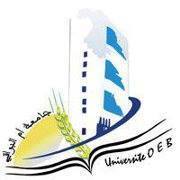 كلية الحقوق والعلوم السياسية، جامعة أم البواقـيقـسـم الـعـــلـوم الــسـيـاسـيـــة، رقــم الـهاتـــف : 032-56-31-38Site : http://www.univ-oeb.dz/fdsp/  Email : politicaldeprtoeb@gmail.comالمحور الاولالمنهجية والملائمة المنهجيةتاريخ التقديمحصة افتتاحيةوصف المقياس/ تقديم المحاورالمحاضرة (01)تصنيف مناهج البحث في علم السياسة المحاضرة (02)بناء النماذج/ النظرياتالمحور الثانيأهم مناهج علم السياسةالمحاضرة (03)المنهج التاريخيالمحاضرة (04)المنهج المقارنالمحاضرة (05)منهج دراسة الحالةالمحاضرة (06)المنهج التجريبيالمحاضرة (07)المنهج الإحصائيالمحور الثالثالإقترابات المنهجيةالمحاضرة (08)إقتراب الجماعةالمحاضرة (09)إقتراب الاتصال السياسيالمحاضرة (10)إقتراب النخبة المحاضرة (11)إقتراب الطبقة الاجتماعيةالمحاضرة (12)إقتراب صنع القرار المحاضرة (13)الإقتراب النسقي+البنائية-الوظيفية (عمل إضـافـيحول أدوات البحث العلمي: الملاحظة/المقابلة/الاستبيان